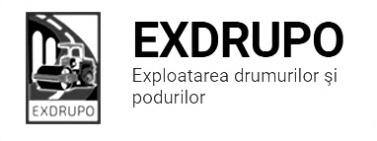 Notă informativăcu privire la lucrările de întreţinere şi salubrizare a infrastructurii rutieresect. Centru:executate 18.08.2021:Salubrizarea manuală: str. Ismail-1cursă; str. Carbunarilor-1 cursă.Salubrizarea mecanizată: str. Grenoble; str. Miorița; șos. Hancești; str. Pietrarilor; str. Spicului; str. Ialoveni; str. Dr. Viilor; str. Sihastru;str. Academiei; str. L. Kaczynski; str. Ciocarliei; str. Trifan Baltă.planificate 119.08.2021:Salubrizarea manuală: str. Haltei; str. Tăbăcăria Veche.sect. Buiucani:executate 18.08.2021:Salubrizarea mecanizată: str. M. Viteazu; str. Sciusev; str. Stere; str. V. Lupu; str. Coca; str. T. Vladimirescu; str. Constitutiei; str. Cornului.Salubrizarea manuală: str. V. Belinski-2curse;Amenajare pietriș: str. V. Belinski-4.4t;Amenajare in beton asfaltic: str. V. Belinski-5t; str. I. Creangă-15,15t.Reparația canalizarii pluviale: str. V. Belinski- 4fint.rid.executate 18-19.08.2021 (în noapte):  Salubrizarea mecanizată: Piața Mari Adunari Naționale; bd Șt. cel Mare; str. Columna; str. Dosoftei; Piata D. Cantemir; C. Ieșilor; str. Coca.planificate 19.08.2021:Salubrizarea manuală: str. V. Belinski;Amenajarea bitonului asfaltic: str. V. Belinski.sect. Rîşcani:executate 18.08.2021:Amenajare in beton asfaltic: str. Cuză Vodă-Dacia,39 -16.6t;Salubrizarea manuala: str. Petricani -3curse.planificate19.08.2021:Salubrizarea manuală: str. Dimo; str. Albișoara; C. Orheiului; str. Petricani; str. Florilor; str. Vladimirescu.Curățirea canalizării pluviale: sec.Rîșcanisect. Botanica:	executate 18.08.2021:Amenajare petriș: com. Țînțăreni, str. Morii-6.3t.Frezarea părții carosabile: str. Varșovia,2 -300m2.planificate19.08.2021:Salubrizarea manuală: str. Praga,82;Frezarea părții carosabile: str. Praga,82. sect. Ciocana:executate18.08.2021:  Salubrizarea manuală: str. Voluntarilor; str. M. Manole; str. Sargidava; str. M. Spataru; str. M. Dragan.Excavare/ransportare gunoi: str. P. Zadnipru,14/4 -3curse;Salubrizare manuala: str. P. Zadnipru,14/4 -2curse;Sapatura manuala: str. P. Zadnipru,14/4-3m3.Amenajarea petrișului: str. P. Zadnipru,14/4 -9,1t.Montarea bordure: str. P. Zadnipru,14/4-38buc.planificate 19.08.2021:Desfacere/montare bordure:str. P. Zadnipru,14/4.sect. OCR:planificate 19.08.2021:Aplicarea marcajului rutier: mun. Chișinău.sect. Întreținerea canalizării pluviale:executate 18.08.2021:Curățirea canalizării pluviale: str. 31 August-Armenească-8buc; str. M Cibotari- 16buc; str. Albișoara-18 buc; -2curse gunoi. Reparația canalizarii pluviale: str. Petricani- 1gril.inst.;str. Albișoara-P Rareș-3 gril.rid.; bd. Șt. cel Mare-2gril.rid.; str. M. Cibotari-2.2t pietris.planificate 18.08.2021Reparația canalizarii pluviale:bd. Ș. Cel Mare;Curățirea canalizării pluviale: bd. Ș. Cel Mare.sect. Specializat îninfrastructură (pavaj):executate 18.08.2021:Montare bordure: str. Ismail, 27 (parcare)-30buc.Amenajarea petriș: str. Ismail, 27 (parcare)-110t;Amenajarea nisip: str. Ismail, 27 (parcare)-39,7t;Transportare sol: str. Ismail, 27 (parcare)- 7curse;planificate 19.08.2021:Amenajare pietriș: str. Ismail, 27 (parcare);Excavare/transportare gunoi: str. Ismail, 27 (parcare)Desfacere/montarea bordurilor: str. Ismail, 27 (parcare).,sect. Specializat îninfrastructură (restabilirea învelișului asfaltic):executate 18.08.2021:Amenajarea petrișului: str. Grenoble,259 -40t; bd. C.Vodă,19/1-5t.Excavare/transportare gunoi: str. Grenoblea,259-10curse.Amenajare beton: bd. C.Vodă,19/1-1m3.Salubrizare manuală: bd. C.Vodă,19/1-1cursa.planificate 19.08.2021: Desfacere/montare bordure: bd. C. Vodă, 19/1.Tel: 47 12 93